Investigating Sequence SimilarityExercise 4.2: Tracking a virusInstructor PrefaceThis document includes:A student handout for Exercise 4.2A postlab worksheet containing a compilation of the questions integrated throughout the student handout for Exercise 4.2 that students can complete and turn in for a post-lab assignmentAn appendix with the FASTA files required for this projectInstructors should distribute the student handout and the question compilation worksheet to students, and make a separate FASTA file with the sequences to distribute as a separate document.Investigating Sequence SimilarityEXERCISE 4.2Inquiry-Based Investigation – Tracking a VirusObjectivesAfter completing this exercise, you should be able to:1.  Apply bioinformatics tools to address a real-life biological questionZika virus was first characterized in 1947 and spread through both Africa and Asia for decades before increasing dramatically in its virulence in South America in 2015. Investigate whether the 2015-2016 Brazilian Zika strain evolved from:The Asian lineage, or The African lineage..… by aligning the full length viral genome sequences isolated from clinical samples, mosquitos, and apes.  Your investigation will parallel the efforts of virologists seeking to understand the history of Zika as well as what molecular changes in the Zika genome have led to increased virulence (Wang et al., 2016).To investigate this question, use your knowledge of bioinformatics tools and apply them to retrieving FASTA sequences, performing a multiple sequence alignment, and generating a phylogeny. Answer Postlab question 1Start by retrieving the FASTA genomic sequences using the NCBI Genbank accession numbers found in Table 1 and paste them into the instructor provided .fas file.  You will notice that a subpopulation of the sequences have already been imported into the .fas file to speed up your analysis. Use the Genbank accession numbers to look up the sequenceTo easily access the FASTA-formatted sequence, click on the “FASTA” link on the sequence record (see below).  Then you can cut and paste the new sequences into your .fas file (we’ve done the first few for you). Remember to re-name your sequences something simple- we’ve included the Genbank #, the year, and the location at minimum.Remember to do this in a proper text editing program, i.e. TextMate (Mac) or NotePad (PC), to maintain it in .fas format.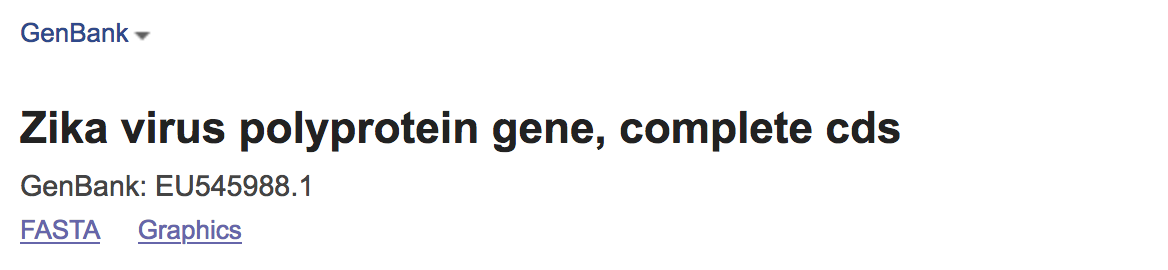 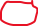 Next, using MEGA, align the genomic sequences for the different isolated strains of Zika virus and create a phylogeny to reveal sequence similarity and infer phylogeny.  Due to the relatively large size of the sequences (10,000+ bp), it may take a few minutes for MEGA to do the alignment and to make the phylogenyI suggest doing a standard maximum likelihood tree with ~100 bootstrap replicates (this may take a while)Make sure the tree has branch lengths (all of the tips won’t line up perfectly), Image>Save as pdf, and save a copy of the tree to use in your postlab.Answer postlab question 2Table 1. Zika viral strain genomic sequence information associated with historical host isolation descriptive data.  Sequences in bold are already included in your .fas file; you will have to upload the remaining from GenbankAnswer Postlab question 3ReferencesWang, L., Valderramos, S. G., Wu, A., Ouyang, S., Li, C., Brasil, P., ... & Aliyari, R. (2016). From mosquitos to humans: genetic evolution of Zika virus. Cell Host & Microbe, 19(5), 561-565. doi: 10.1016/j.chom.2016.04.006.Investigating Sequence SimilarityPostlabExercise 4.2 – Inquiry-Based Investigation – Tracking a Virus1. Postlab question 1: The intro proposed 2 hypotheses (4 pts):H1: The 2015-2016 Brazilian Zika strain evolved from the Asian lineage of Zika H2: The 2015-2016 Brazilian Zika strain evolved from the African lineage of ZikaWhat would you expect a phylogeny of the Zika genomes to look like under hypothesis 1 vs hypothesis 2?  Explain in words.Postlab question 2: Upload a pdf of your tree and refer to it in your answer, annotating on the tree the clade with the 2015-16 Brazilian Zika genomesPostlab question 3.  Do the data support one of the proposed hypotheses? Explain, clearly referring to the tree in Postlab Q2 (3 pts)Appendix 1.  FASTA-formatted sequences for this exercise >LC002520_1947_Uganda_Monkey_Zika_MR766-NIIDAGTTGTTGATCTGTGTGAGTCAGACTGCGACAGTTCGAGTCTGAAGCGAGAGCTAACAACAGTATCAACAGGTTTAATTTGGATTTGGAAACGAGAGTTTCTGGTCATGAAAAACCCAAAGAAGAAATCCGGAGGATTCCGGATTGTCAATATGCTAAAACGCGGAGTAGCCCGTGTAAACCCCTTGGGAGGTTTGAAGAGGTTGCCAGCCGGACTTCTGCTGGGTCATGGACCCATCAGAATGGTTTTGGCGATACTAGCCTTTTTGAGATTTACAGCAATCAAGCCATCACTGGGCCTTATCAACAGATGGGGTTCCGTGGGGAAAAAAGAGGCTATGGAAATAATAAAGAAGTTCAAGAAAGATCTTGCTGCCATGTTGAGAATAATCAATGCTAGGAAAGAGAGGAAGAGACGTGGCGCAGACACCAGCATCGGAATCATTGGCCTCCTGCTGACTACAGCCATGGCAGCAGAGATCACTAGACGCGGGAGTGCATACTACATGTACTTGGATAGGAGCGATGCCGGGAAGGCCATTTCGTTTGCTACCACATTGGGAGTGAACAAGTGCCACGTACAGATCATGGACCTCGGGCACATGTGTGACGCCACCATGAGTTATGAGTGCCCTATGCTGGATGAGGGAGTGGAACCAGATGATGTCGATTGCTGGTGCAACACGACATCAACTTGGGTTGTGTACGGAACCTGTCATCACAAAAAAGGTGAGGCACGGCGATCTAGAAGAGCCGTGACGCTCCCTTCTCACTCTACAAGGAAGTTGCAAACGCGGTCGCAGACCTGGTTAGAATCAAGAGAATACACGAAGCACTTGATCAAGGTTGAAAACTGGATATTCAGGAACCCCGGGTTTGCGCTAGTGGCCGTTGCCATTGCCTGGCTTTTGGGAAGCTCGACGAGCCAAAAAGTCATATACTTGGTCATGATACTGCTGATTGCCCCGGCATACAGTATCAGGTGCATTGGAGTCAGCAATAGAGACTTCGTGGAGGGCATGTCAGGTGGGACCTGGGTTGATGTTGTCTTGGAACATGGAGGCTGCGTTACCGTGATGGCACAGGACAAGCCAACAGTTGACATAGAGTTGGTCACGACGACGGTTAGTAACATGGCCGAGGTAAGATCCTATTGCTACGAGGCATCGATATCGGACATGGCTTCGGACAGTCGTTGCCCAACACAAGGTGAAGCCTACCTTGACAAGCAATCAGACACTCAATATGTCTGCAAAAGAACATTAGTGGACAGAGGTTGGGGAAACGGTTGTGGACTTTTTGGCAAAGGGAGCTTGGTGACATGTGCCAAGTTTACGTGTTCTAAGAAGATGACCGGGAAGAGCATTCAACCGGAAAATCTGGAGTATCGGATAATGCTATCAGTGCATGGCTCCCAGCATAGCGGGATGACTGTCAATGATATAGGATATGAAACTGACGAAAATAGAGCGAAAGTCGAGGTTACGCCTAATTCACCAAGAGCGGAAGCAACCTTGGGAGGCTTTGGAAGCTTAGGACTTGACTGTGAACCAAGGACAGGCCTTGACTTTTCAGATCTGTATTACCTGACCATGAACAATAAGCATTGGTTGGTGCACAAAGAGTGGTTTCATGACATCCCATTGCCTTGGCATGCTGGGGCAGACACTGGAACTCCACACTGGAACAACAAAGAGGCATTGGTAGAATTCAAGGATGCCCACGCCAAGAGGCAAACCGTCGTCGTTCTGGGGAGCCAGGAAGGAGCCGTTCACACGGCTCTCGCTGGAGCTCTAGAGGCTGAGATGGATGGTGCAAAGGGAAAGCTGTTCTCTGGCCATTTGAAATGCCGCCTAAAAATGGACAAGCTTAGATTGAAGGGCGTGTCATATTCCTTGTGCACTGCGGCATTCACATTCACCAAGGTCCCAGCTGAAACACTGCATGGAACAGTCACAGTGGAGGTGCAGTATGCAGGGACAGATGGACCCTGCAAGATCCCAGTCCAGATGGCGGTGGACATGCAGACCCTGACCCCAGTTGGAAGGCTGATAACCGCCAACCCCGTGATTACTGAAAGCACTGAGAACTCAAAGATGATGTTGGAGCTTGACCCACCATTTGGGGATTCTTACATTGTCATAGGAGTTGGGGACAAGAAAATCACCCACCACTGGCATAGGAGTGGTAGCACCATCGGAAAGGCATTTGAGGCCACTGTGAGAGGCGCCAAGAGAATGGCAGTCCTGGGGGATACAGCCTGGGACTTCGGATCAGTCGGGGGTGTGTTCAACTCACTGGGTAAGGGCATTCACCAGATTTTTGGAGCAGCCTTCAAATCACTGTTTGGAGGAATGTCCTGGTTCTCACAGATCCTCATAGGCACGCTGCTAGTGTGGTTAGGTTTGAACACAAAGAATGGATCTATCTCCCTCACATGCTTGGCCCTGGGGGGAGTGATGATCTTCCTCTCCACGGCTGTTTCTGCTGACGTGGGGTGCTCAGTGGACTTCTCAAAAAAGGAAACGAGATGTGGCACGGGGGTATTCATCTATAATGATGTTGAAGCCTGGAGGGACCGGTACAAGTACCATCCTGACTCCCCCCGCAGATTGGCAGCAGCAGTCAAGCAGGCCTGGGAAGAGGGGATCTGTGGGATCTCATCCGTTTCAAGAATGGAAAACATCATGTGGAAATCAGTAGAAGGGGAGCTCAATGCTATCCTAGAGGAGAATGGAGTTCAACTGACAGTTGTTGTGGGATCTGTAAAAAACCCCATGTGGAGAGGTCCACAAAGATTGCCAGTGCCTGTGAATGAGCTGCCCCATGGCTGGAAAGCCTGGGGGAAATCGTATTTTGTTAGGGCGGCAAAGACCAACAACAGTTTTGTTGTCGACGGTGACACACTGAAGGAATGTCCGCTTGAGCACAGAGCATGGAATAGTTTTCTTGTGGAGGATCACGGGTTTGGAGTCTTCCACACCAGTGTCTGGCTTAAGGTCAGAGAAGATTACTCATTAGAATGTGACCCAGCCGTCATAGGAACAGCTGTTAAGGGAAGGGAGGCCGCGCACAGTGATCTGGGCTATTGGATTGAAAGTGAAAAGAATGACACATGGAGGCTGAAGAGGGCCCACCTGATTGAGATGAAAACATGTGAATGGCCAAAGTCTCACACATTGTGGACAGATGGAGTAGAAGAAAGTGATCTTATCATACCCAAGTCTTTAGCTGGTCCACTCAGCCACCACAACACCAGAGAGGGTTACAGAACCCAAGTGAAAGGGCCATGGCACAGTGAAGAGCTTGAAATCCGGTTTGAGGAATGTCCAGGCACCAAGGTTTACGTGGAGGAGACATGCGGAACTAGAGGACCATCTCTGAGATCAACTACTGCAAGTGGAAGGGTCATTGAGGAATGGTGCTGTAGGGAATGCACAATGCCCCCACTATCGTTTCGAGCAAAAGACGGCTGCTGGTATGGAATGGAGATAAGGCCCAGGAAAGAACCAGAGAGCAACTTAGTGAGGTCAATGGTGACAGCGGGGTCAACCGATCATATGGACCACTTCTCTCTTGGAGTGCTTGTGATTCTACTCATGGTGCAGGAGGGGTTGAAGAAGAGAATGACCACAAAGATCATCATGAGCACATCAATGGCAGTGCTGGTAGTCATGATCTTGGGAGGATTTTCAATGAGTGACCTGGCCAAGCTTGTGATCCTGATGGGTGCTACTTTCGCAGAAATGAACACTGGAGGAGATGTAGCTCACTTGGCATTGGTAGCGGCATTTAAAGTCAGACCAGCCTTGCTGGTCTCCTTCATTTTCAGAGCCAATTGGACACCCCGTGAGAGCATGCTGCTAGCCCTGGCTTCGTGTCTTCTGCAAACTGCGATCTCTGCTCTTGAAGGTGACTTGATGGTCCTCATTAATGGATTTGCTTTGGCCTGGTTGGCAATTCGAGCAATGGCCGTGCCACGCACTGACAACATCGCTCTACCAATCTTGGCTGCTCTAACACCACTAGCTCGAGGCACACTGCTCGTGGCATGGAGAGCGGGCCTGGCTACTTGTGGAGGGATCATGCTCCTCTCCCTGAAAGGGAAAGGTAGTGTGAAGAAGAACCTGCCATTTGTCATGGCCCTGGGATTGACAGCTGTGAGGGTAGTAGACCCTATTAATGTGGTAGGACTACTGTTACTCACAAGGAGTGGGAAGCGGAGCTGGCCCCCTAGTGAAGTTCTCACAGCCGTTGGCCTGATATGTGCACTGGCCGGAGGGTTTGCCAAGGCAGACATTGAGATGGCTGGACCCATGGCTGCAGTAGGCTTGCTAATTGTCAGCTATGTGGTCTCGGGAAAGAGTGTGGACATGTACATTGAAAGAGCAGGTGACATCACATGGGAAAAGGACGCGGAAGTCACTGGAAACAGTCCTCGGCTTGACGTGGCACTGGATGAGAGTGGTGATTTCTCCTTGGTAGAGGAAGATGGTCCACCCATGAGAGAGATCATACTTAAGGTGGTCCTGATGGCCATCTGTGGCATGAACCCAATAGCTATACCTTTTGCTGCAGGAGCGTGGTATGTGTATGTGAAGACTGGGAAAAGGAGTGGCGCCCTCTGGGACGTGCCTGCTCCCAAAGAAGTGAAGAAAGGAGAGACCACAGATGGAGTGTACAGAGTGATGACTCGCAGACTGCTAGGTTCAACACAGGTTGGAGTGGGAGTCATGCAAGAGGGAGTCTTCCACACCATGTGGCACGTTACAAAAGGAGCCGCACTGAGGAGCGGTGAGGGAAGACTTGATCCATACTGGGGGGATGTCAAGCAGGACTTGGTGTCATACTGTGGGCCTTGGAAGTTGGATGCAGCTTGGGATGGACTCAGCGAGGTACAGCTTTTGGCCGTACCTCCCGGAGAGAGGGCCAGAAACATTCAGACCCTGCCTGGAATATTCAAGACAAAGGACGGGGACATCGGAGCAGTTGCTCTGGACTACCCTGCAGGGACCTCAGGATCTCCGATCCTAGACAAATGTGGAAGAGTGATAGGACTCTATGGCAATGGGGTTGTGATCAAGAATGGAAGCTATGTTAGTGCTATAACCCAGGGAAAGAGGGAGGAGGAGACTCCGGTTGAATGTTTCGAACCCTCGATGCTGAAGAAGAAGCAGCTAACTGTCTTGGATCTGCATCCAGGAGCCGGAAAAACCAGGAGAGTTCTTCCTGAAATAGTCCGTGAAGCCATAAAAAAGAGACTCCGGACAGTGATCTTGGCACCAACTAGGGTTGTCGCTGCTGAGATGGAGGAGGCCTTGAGAGGACTTCCGGTGCGTTACATGACAACAGCAGTCAACGTCACCCATTCTGGGACAGAAATCGTTGATTTGATGTGCCATGCCACTTTCACTTCACGCTTACTACAACCCATCAGAGTCCCTAATTACAATCTCTACATCATGGATGAAGCCCACTTCACAGACCCCTCAAGTATAGCTGCAAGAGGATATATATCAACAAGGGTTGAAATGGGCGAGGCGGCTGCCATTTTTATGACTGCCACACCACCAGGAACCCGTGATGCGTTTCCTGACTCTAACTCACCAATCATGGACACAGAAGTGGAAGTCCCAGAGAGAGCCTGGAGCTCAGGCTTTGATTGGGTGACAGACCATTCTGGGAAAACAGTTTGGTTCGTTCCAAGCGTGAGAAACGGAAATGAAATCGCAGCCTGTCTGACAAAGGCTGGAAAGCGGGTCATACAGCTCAGCAGGAAGACTTTTGAGACAGAATTTCAGAAAACAAAAAATCAAGAGTGGGACTTTGTCATAACAACTGACATCTCAGAGATGGGCGCCAACTTCAAGGCTGACCGGGTCATAGACTCTAGGAGATGCCTAAAACCAGTCATACTTGATGGTGAGAGAGTCATCTTGGCTGGGCCCATGCCTGTCACGCATGCTAGTGCTGCTCAGAGGAGAGGACGTATAGGCAGGAACCCTAACAAACCTGGAGATGAGTACATGTATGGAGGTGGGTGTGCAGAGACTGATGAAGGCCATGCACACTGGCTTGAAGCAAGAATGCTTCTTGACAACATCTACCTCCAGGATGGCCTCATAGCCTCGCTCTATCGGCCTGAGGCCGATAAGGTAGCCGCCATTGAGGGAGAGTTTAAGCTGAGGACAGAGCAAAGGAAGACCTTCGTGGAACTCATGAAGAGAGGAGACCTTCCCGTCTGGCTAGCCTATCAGGTTGCATCTGCCGGAATAACTTACACAGACAGAAGATGGTGCTTTGATGGCACAACCAACAACACCATAATGGAAGACAGCGTACCAGCAGAGGTGTGGACAAAGTATGGAGAGAAGAGAGTGCTCAAACCGAGATGGATGGATGCTAGGGTCTGTTCAGACCATGCGGCCCTGAAGTCGTTCAAAGAATTCGCCGCTGGAAAAAGAGGAGCGGCTTTGGGAGTAATGGAGGCCCTGGGAACACTGCCAGGACACATGACAGAGAGGTTTCAGGAAGCCATTGACAACCTCGCCGTGCTCATGCGAGCAGAGACTGGAAGCAGGCCTTATAAGGCAGCGGCAGCCCAACTGCCGGAGACCCTAGAGACCATTATGCTCTTAGGTTTGCTGGGAACAGTTTCACTGGGGATCTTCTTCGTCTTGATGCGGAATAAGGGCATCGGGAAGATGGGCTTTGGAATGGTAACCCTTGGGGCCAGTGCATGGCTCATGTGGCTTTCGGAAATTGAACCAGCCAGAATTGCATGTGTCCTCATTGTTGTGTTTTTATTACTGGTGGTGCTCATACCCGAGCCAGAGAAGCAAAGATCTCCCCAAGATAACCAGATGGCAATTATCATCATGGTGGCAGTGGGCCTTCTAGGTTTGATAACTGCAAACGAACTTGGATGGCTGGAAAGAACAAAAAATGACATAGCTCATCTAATGGGAAGGAGAGAAGAAGGAGCAACCATGGGATTCTCAATGGACATTGATCTGCGGCCAGCCTCCGCCTGGGCTATCTATGCCGCATTGACAACTCTCATCACCCCAGCTGTCCAACATGCGGTAACCACTTCATACAACAACTACTCCTTAATGGCGATGGCCACACAAGCTGGAGTGCTGTTTGGCATGGGCAAAGGGATGCCATTTTATGCATGGGACCTTGGAGTCCCGCTGCTAATGATGGGTTGCTATTCACAATTAACACCCCTGACTCTGATAGTAGCTATCATTCTGCTTGTGGCGCACTACATGTACTTGATCCCAGGCCTACAAGCGGCAGCAGCGCGTGCTGCCCAGAAAAGGACAGCAGCTGGCATCATGAAGAATCCCGTTGTGGATGGAATAGTGGTAACTGACATTGACACAATGACAATAGACCCCCAGGTGGAGAAGAAGATGGGACAAGTGTTACTCATAGCAGTAGCCATCTCCAGTGCTGTGCTGCTGCGGACCGCCTGGGGATGGGGGGAGGCTGGAGCTCTGATCACAGCAGCGACCTCCACCTTGTGGGAAGGCTCTCCAAACAAATACTGGAACTCCTCTACAGCCACCTCACTGTGCAACATCTTCAGAGGAAGCTATCTGGCAGGAGCTTCCCTTATCTATACAGTGACGAGAAACGCTGGCCTGGTTAAGAGACGTGGAGGTGGGACGGGAGAGACTCTGGGAGAGAAGTGGAAAGCTCGTCTGAATCAGATGTCGGCCCTGGAGTTCTACTCTTATAAAAAGTCAGGTATCACTGAAGTGTGTAGAGAGGAGGCTCGCCGTGCCCTCAAGGATGGAGTGGCCACAGGAGGACATGCCGTATCCCGGGGAAGTGCAAAGCTCAGATGGTTGGTGGAGAGAGGATATCTGCAGCCCTATGGGAAGGTTGTTGACCTCGGATGTGGCAGAGGGGGCTGGAGCTATTATGCCGCCACCATCCGCAAAGTGCAGGAGGTGAGAGGATACACAAAGGGAGGTCCCGGTCATGAAGAACCCATGCTGGTGCAAAGCTATGGGTGGAACATAGTTCGTCTCAAGAGTGGAGTGGACGTCTTCCACATGGCGGCTGAGCCGTGTGACACTCTGCTGTGTGACATAGGTGAGTCATCATCTAGTCCTGAAGTGGAAGAGACACGAACACTCAGAGTGCTCTCTATGGTGGGGGACTGGCTTGAAAAAAGACCAGGGGCCTTCTGTATAAAGGTGCTGTGCCCATACACCAGCACTATGATGGAAACCATGGAGCGACTGCAACGTAGGCATGGGGGAGGATTAGTCAGAGTGCCATTGTCTCGCAACTCCACACATGAGATGTACTGGGTCTCTGGGGCAAAGAGCAACATCATAAAAAGTGTGTCCACCACAAGTCAGCTCCTCCTGGGACGCATGGATGGCCCCAGGAGGCCAGTGAAATATGAGGAGGATGTGAACCTCGGCTCGGGTACACGAGCTGTGGCAAGCTGTGCTGAGGCTCCTAACATGAAAATCATCGGCAGGCGCATTGAGAGAATCCGCAATGAACATGCAGAAACATGGTTTCTTGATGAAAACCACCCATACAGGACATGGGCCTACCATGGGAGCTACGAAGCCCCCACGCAAGGATCAGCGTCTTCCCTCGTGAACGGGGTTGTTAGACTCCTGTCAAAGCCTTGGGACGTGGTGACTGGAGTTACAGGAATAGCCATGACTGACACCACACCATACGGCCAACAAAGAGTCTTCAAAGAAAAAGTGGACACCAGGGTGCCAGATCCCCAAGAAGGCACTCGCCAGGTAATGAACATAGTCTCTTCCTGGCTGTGGAAGGAGCTGGGGAAACGCAAGCGGCCACGCGTCTGCACCAAAGAAGAGTTTATCAACAAGGTGCGCAGCAATGCAGCACTGGGAGCAATATTTGAAGAGGAAAAAGAATGGAAGACGGCTGTGGAAGCTGTGAATGATCCAAGGTTTTGGGCCCTAGTGGATAGGGAGAGAGAACACCACCTGAGAGGAGAGTGTCACAGCTGTGTGTACAACATGATGGGAAAAAGAGAAAAGAAGCAAGGAGAGTTCGGGAAAGCAAAAGGTAGCCGCGCCATCTGGTACATGTGGTTGGGAGCCAGATTCTTGGAGTTTGAAGCCCTTGGATTCTTGAACGAGGACCATTGGATGGGAAGAGAAAACTCAGGAGGTGGAGTCGAAGGGTTAGGATTGCAAAGACTTGGATACATTCTAGAAGAAATGAATCGGGCACCAGGAGGAAAGATGTACGCAGATGACACTGCTGGCTGGGACACCCGCATTAGTAAGTTTGATCTGGAGAATGAAGCTCTGATTACCAACCAAATGGAGGAAGGGCACAGAACTCTGGCGTTGGCCGTGATTAAATACACATACCAAAACAAAGTGGTGAAGGTTCTCAGACCAGCTGAAGGAGGAAAAACAGTTATGGACATCATTTCAAGACAAGACCAGAGAGGGAGTGGACAAGTTGTCACTTATGCTCTCAACACATTCACCAACTTGGTGGTGCAGCTTATCCGGAACATGGAAGCTGAGGAAGTGTTAGAGATGCAAGACTTATGGTTGTTGAGGAAGCCAGAGAAAGTGACCAGATGGTTGCAGAGCAATGGATGGGATAGACTCAAACGAATGGCGGTCAGTGGAGATGACTGCGTTGTGAAGCCAATCGATGATAGGTTTGCACATGCCCTCAGGTTCTTGAATGACATGGGAAAAGTTAGGAAAGACACACAGGAGTGGAAACCCTCGACTGGATGGAGCAATTGGGAAGAAGTCCCGTTCTGCTCCCACCACTTCAACAAGCTGTACCTCAAGGATGGGAGATCCATTGTGGTCCCTTGCCGCCACCAAGATGAACTGATTGGCCGAGCTCGCGTCTCACCAGGGGCAGGATGGAGCATCCGGGAGACTGCCTGTCTTGCAAAATCATATGCGCAGATGTGGCAGCTCCTTTATTTCCACAGAAGAGACCTTCGACTGATGGCTAATGCCATTTGCTCGGCTGTGCCAGTTGACTGGGTACCAACTGGGAGAACCACCTGGTCAATCCATGGAAAGGGAGAATGGATGACCACTGAGGACATGCTCATGGTGTGGAATAGAGTGTGGATTGAGGAGAACGACCATATGGAGGACAAGACTCCTGTAACAAAATGGACAGACATTCCCTATCTAGGAAAAAGGGAGGACTTATGGTGTGGATCCCTTATAGGGCACAGACCCCGCACCACTTGGGCTGAAAACATCAAAGACACAGTCAACATGGTGCGCAGGATCATAGGTGATGAAGAAAAGTACATGGACTATCTATCCACCCAAGTCCGCTACTTGGGTGAGGAAGGGTCCACACCCGGAGTGTTGTAAGCACCAATTTTAGTGTTGTCAGGCCTGCTAGTCAGCCACAGTTTGGGGAAAGCTGTGCAGCCTGTAACCCCCCCAGGAGAAGCTGGGAAACCAAGCTCATAGTCAGGCCGAGAACGCCATGGCACGGAAGAAGCCATGCTGCCTGTGAGCCCCTCAGAGGACACTGAGTCAAAAAACCCCACGCGCTTGGAAGCGCAGGATGGGAAAAGAAGGTGGCGACCTTCCCCACCCTTCAATCTGGGGCCTGAACTGGAGACTAGCTGTGAATCTCCAGCAGAGGGACTAGTGGTTAGAGGAGACCCCCCGGAAAACGCAAAACAGCATATTGACGCTGGGAAAGACCAGAGACTCCATGAGTTTCCACCACGCTGGCCGCCAGGCACAGATCGCCGAACAGCGGCGGCCGGTGTGGGGAAATCCATGGTTTCT>HQ234499_1966_Malaysia_Mosquito_Zika_P6-740ATGAAAAACCCAAAAAAGAAATCCGGAGGATTCCGGATTGTCAATATGCTAAAACGCGGAGTAGCCCGTGTGAGCCCCTTTGGGGGCTTGAAGAGGCTACCAGCTGGACTTCTGCTGGGTCATGGACCCATCAGGATGGTCTTGGCGATACTAGCCTTCTTGAGATTCACGGCAATCAAGCCATCACTGGGTCTCATCAATAGATGGGGTTCCGTGGGGAAAAAAGAGGCTATGGAAATAATAAAGAAGTTCAAGAAAGATCTGGCTGCCATGCTGAGAATAATCAATGCTAGGAAGGAGAAGAAGAGACGTGGCGCAGACACCAGTGTCGGAATTGTTGGCCTCCTGCTGACCACAGCCATGGCAGTGGAGGTCACCAGACGTGGGAGTGCATACTATATGTACTTAGACAGAAGCGATGCTGGGGAGGCCATATCTTTTCCAACCACACTGGGGGTGAATAAGTGTTACATACAGATCATGGATCTTGGACACATGTGTGATGCCACAATGAGCTATGAATGCCCTATGTTGGATGAGGGGGTAGAACCAGATGACGTCGATTGCTGGTGCAACACGACATCGACTTGGGTTGTGTACGGAACCTGCCATCACAAAAAAGGTGAGGCACGGAGATCTAGAAGAGCTGTGACGCTCCCCTCTCATTCCACTAGGAAGCTGCAAACGCGGTCGCAGACCTGGTTGGAATCAAGAGAATACACAAAGCACTTGATCAGAGTCGAAAATTGGATATTCAGGAACCCTGGCTTTGCGTTGGCAGCAGCTGCCATTGCTTGGCTTTTGGGAAGCTCAACGAGCCAAAAAGTCATATACTTGGTCATGATACTGTTGATTGCCCCGGCATACAGTATCAGGTGCATAGGAGTCAGCAATAGGGATTTTGTGGAAGGTATGTCAGGTGGGACCTGGGTTGATGTTGTCTTGGAACATGGAGGTTGTGTTACCGTAATGGCACAGGACAAGCCAACTGTTGATATAGAGTTGGTCACAACAACGGTTAGCAACATGGCGGAGGTAAGATCCTACTGCTACGAGGCATCAATATCGGACATGGCTTCGGACAGCCGCTGCCCAACACAAGGTGAAGCCTACCTTGACAAGCAGTCAGACACTCAATATGTTTGCAAAAGAACGTTAGTGGACAGAGGTTGGGGAAATGGATGTGGACTCTTTGGCAAAGGGAGCCTGGTGACATGCGCCAAGTTTGCATGCTCCAAGAAAATGACTGGGAAGAGCATCCAGCCAGAGAACCTGGAGTACCGGATAATGCTGTCAGTTCATGGCTCCCAGCACAGTGGGATGATTGTTAATGACANAGGACATGAAACTGATGAGAATAGAGCGAAGGTTGAGATAACGCCCAATTCACCAAGAGCCGAAGCCACCCTGGGAGGTTTTGGAAGCCTAGGACTTGATTGTGAACCGAGGACAGGCCTTGACTTTTCAGATTTGTATTACTTGACTATGAATAACAAGCATTGGTTGGTGCACAAGGAGTGGTTCCATGACATTCCACTACCTTGGCATGCTGGGGCAGACACCGGAACTCCACATTGGAACAACAAAGAAGCATTGGTAGAGTTCAAGGACGCACATGCCAAAAGGCAAACTGTCGTGGTTCTAGGGAGTCAAGAAGGAGCCGTTCACACGGCTCTTGCTGGAGCCCTGGAGGCTGAGATGGATGGTGCAAAGGGAAGGCTGTCCTCTGGCCACTTGAAATGTCGCTTGAAAATGGACAAACTTAGATTGAAGGGCGTGTCATACTCCTTATGTACCGCGGCGTTCACATTCACCAAGATCCCGGCTGAAACGCTGCATGGGACAGTCACAGTGGAGGTACAGTATGCAGGGACAGATGGACCCTGCAAGGTTCCAGCTCAGATGGCGGTGGATATGCAAACTCTGACCCCAGTTGGGAGGTTGATAACCGCTAACCCTGTGATCACTGAAAGCACTGAGAATTCAAAGATGATGTTGGAACTTGACCCACCATTTGGGGATTCTTACATTGTCATAGGAGTTGGGGATAAGAAGATCACCCACCACTGGNACAGGAGTGGCAGCACCATCGGAAAAGCATTTGAAGCCACTGTGAGAGGCGCCAAGAGAATGGCAGTCTTGGGAGACACAGCCTGGGACTTTGGATCAGTCGGAGGTGCTCTCAACTCATTGGGCAAGGGCATCCATCAAATTTTTGGAGCAGCTTTCAAATCATTGTTTGGAGGAATGTCCTGGTTCTCACAAATCCTCATAGGAACGTTGCTGGTGTGGTTGGGTCTGAACACAAAGAATGGATCTATTTCCCTTACGTGCTTGGCCTTAGGGGGAGTGTTGATCTTCCTATCTACAGCCGTCTCTGCTGATGTGGGGTGTTCGGTGGACTTCTCAAAGAAGGAAACGAGATGCGGTACGGGGGTGTTCGTCTATAACGACGTTGAAGCCTGGAGGGACAGGTACAAGTACCATCCTGACTCCCCTCGTAGATTGGCAGCAGCAGTCAAGCAGGCCTGGGAAGATGGGATCTGTGGGATCTCCTCTGTTTCAAGAATGGAAAACATTATGTGGAGATCAGTAGAAGGGGAGCTCAACGCAATTCTGGAAGAGAATGGAGTTCAACTGACGGTCGTTGTGGGATCTGTAAAAAACCCCATGTGGAGAGGTCCGCAGAGGTTGCCTGTGCCTGTGAATGAGCTGCCCCACGGTTGGAAGGCCTGGGGGAAATCGTACTTTGTCAGGGCAGCAAAGACCAACAACAGCTTTGTTGTGGATGGTGACACACTGAAGGAATGCCCGCTCAAACACAGAGCATGGAACAGCTTTCTTGTGGAGGATCACGGGTTCGGGGTATTTCACACTAGTGTCTGGCTTAAAGTCAGAGAGGATTACTCATTAGAGTGTGATCCAGCCGTCATAGGAACAGCTGCTAAGGGAAAGGAGGCCGTGCACAGTGATCTAGGCTACTGGATTGAGAGTGAAAAGAACGACACATGGAGGCTGAAGAGGGCTCACCTGATCGAGATGAAAACATGTGAATGGCCAAAGTCCCACACACTGTGGACAGATGGAATAGAAGAAAGTGATCTGATCATACCTAAGTCTTTAGCTGGGCCACTCAGCCACCACAACACCAGAGAGGGCTACAGGACTCAAGTGAAAGGGCCGTGGCATAGTGAAGAGCTTGAAATCCGGTTTGAGGAATGTCCAGGCACCAAGGTCCACGTGGAGGAAACATGTGGAACGAGAGGACCGTCCCTGAGATCAACCACTGCAAGCGGAAGGGTGATCGAGGAATGGTGCTGCAGGGAATGCACAATGCCCCCATTGTCGTTCCGGGCAAAAGATGGCTGTTGGTATGGAATGGAGATAAGGCCCAGGAAGGAACCAGAGAGTAACCTAGTAAGGTCAATGGTGACTGCAGGATCAACTGATCACATGGATCACTTCTCCCTTGGAGTGCTTGTGATTCTGCTCATGGTGCAGGAAGGGCTGAAGAAGAGAATGACCACAAAGATCATCATAAGCACATCAATGGCAGTGTTGGTAGCTATGATCCTGGGAGGATTTTCAATGAGTGACTTGGCTAAGCTTGCAATTCTGATGGGTGCCACCTTCGCGGAAATGAACACTGGAGGAGATGTAGCTCATCTGGCGCTGATAGCGGCATTCAAAGTCAGACCCGCGTTGCTGGTCTCTTTCATCTTCAGAGCCAATTGGACACCCCGTGAGAGCATGCTGCTGGCCTTGGCCTCGTGCCTTCTGCAAACTGNGATCTCCGCCCTGGAAGGCGACCTGATGGTTCTCATCAATGGTTTTGCTTTGGCCTGGTTGGCAATACGAGCGATGGCTGTTCCACGCACTGACAACATCACCTTGGCAATCCTGGCTGCTCTGACACCACTGGCCCGAGGCACACTGCTTGTAGCGTGGAGAGCAGGCCTTGCTACTTGTGGGGGGTTCATGCTCCTCTCTCTGAAGGGGAAAGGTAGTGTGAAGAAGAACCTACCATTTGTCATGGCCTTGGGACTAACCGCTGTGAGGCTGGTTGACCCCATCAACGTGGTGGGACTGCTGTTGCTCACAAGGAGTGGGAAGCGGAGCTGGCCCCCTAGTGAAGTACTCACAGCTGTTGGCCTGATATGTGCACTGGCCGGAGGGTTCGCCAAAGCAGATATAGAGATGGCTGGGCCCATGGCTGCAGTTGGCCTGCTAATTGTTAGTTACGTGGTCTCAGGAAAGAGTGTGGACATGTACATTGAAAGAGCAGGTGACATCACATGGGAAAAAGATGCGGAAGTTACTGGAAACAGCCCCCGGCTCGATGTGGCACTAGATGAGAGTGGTGATTTCTCCCTGGTGGAGGATGATGGTCCCCCCATGAGAGAGATCATACTCAAGGTGGTCCTGATGACCATCTGTGGCATGAACCCAATAGCCATACCCTTTGCAGCTGGAGCGTGGTATGTGTATGTGAAGACTGGAAAGAGGAGTGGTGCTCTATGGGATGTGCCTGCTCCCAAGGAAGTAAAAAAGGGGGAGACCACAGATGGAGTGTATAGAGTGATGACTCGCAGACTGCTAGGTTCAACACAAGTTGGAGTGGGAGTCATGCAAGAGGGGGTCTTCCACACTATGTGGCACGTCACAAAAGGATCCGCGCTGAGGAGCGGTGAAGGGAGACTTGATCCATACTGGGGAGATGTTAAGCAGGATCTGGTGTCATACTGTGGCCCGTGGAAGCTAGATGCCGCTTGGGACGGACACAGCGAGGTGCAGCTTTTGGCCGTGCCCCCCGGAGAGAGAGCGAGGAACATCCAGACTCTGCCCGGAATATTCAAGACAAAGGATGGGGACATCGGAGCAGTTGCTCTGGACTACCCAGCAGGAACTTCAGGATCTCCGATCCTAGACAAGTGTGGGAGAGTGATAGGACTCTATGGCAATGGGGTCGTGATCAAAAATGGAAGTTATGTTAGTGCCATCACCCAAGGGAGGAGGGAGGAAGAGACTCCTGTTGAATGCTTCGAACCTTCGATGCTGAAGAAGAAGCAGCTAACTGTCTTGGATCTGCATCCTGGAGCTGGGAAAACCAGGAGAGTTCTTCCTGAAATAGTCCGTGAAGCCATAAAAACAAGACTCCGCACGGTGATCCTGGCTCCAACCAGGGTTGTCGCTGCTGAAATGGAGGAAGCCCTTAGAGGGCTTCCAGTGCGTTACATGACAACAGCAGTTAATGTCACCCACTCTGGGACAGAAATCGTTGATTTAATGTGCCATGCCACCTTCACTTCACGCCTACTACAACCCATTAGAGTCCCCAACTACAATCTTTACATTATGGATGAGGCCCACTTCACAGATCCCTCAAGTATAGCAGCAAGAGGATACATATCAACAAGGGTTGAGATGGGCGAGGCGGCTGCCATCTTCATGACCGCCACACCACCAGGAACCCGCGACGCATTTCCGGACTCTAACTCACCAATCATGGACACAGAAGTGGAAGTCCCAGAGAGAGCCTGGAGCTCAGGCTTTGATTGGGTGACGGATCATTCTGGAAAAACAGTTTGGTTTGTTCCAAGCGTGAGGAACGGCAACGAGATCGCGGCTTGTCTGACAAAAGCTGGAAAACGGGTCATACAGCTCAGCAGAAAGACTTTTGAGACAGAGTTCCAGAAAACAAAAAATCAAGAGTGGGACTTCGTCGTAACAACTGACATCTCAGAGATGGGCGCCAACTTCAAAGCTGACCGGGTCATAGATTCCAGGAGATGCCTGAAGCCGGTCATACTTGATGGCGAGAGAGTCATTCTGGCTGGACCCATGCCTGTCACACATGCCAGCGCTGCCCAGAGGAGGGGGCGCATAGGCAGGAATCCCAACAAACCTGGAGATGAGTATATGTATGGAGGTGGGTGCGCAGAGACTGATGAAGACCATGCACACTGGCTTGAAGCAAGAATGCTTCTTGATAACATTTACCTCCAAGATGGCCTCATAGCCTCGCTCTATCGACCTGAGGCCGATAAGGTAGCAGCCATTGAGGGAGAGTTCAAGCTTAGGACGGAGCAAAGGAAGACCTTTGTGGAACTCATGAAAAGAGGAGATCTTCCTGTTTGGCTGGCCTATCAGGTTGCATCTGCCGGAATAACCTACACAGATAGAAGATGGTGTTTTGATGGCACGACCAACAACACCATAATGGAAGACAGTGTGCCGGCAGAGGTGTGGACCAGATACGGAGAGAAAAGAGTGCTCAAACCGAGGTGGATGGACGCCAGAGTTTGTTCAGATCATGCGGCCCTGAAGTCATTCAAAGAATTTGCCGCTGGGAAAAGAGGAGCGGCCTTTGGAGTGATGGAAGCCCTGGGAACACTGCCAGGACACATGACAGAGAGGTTTCAGGAAGCCATTGACAACCTCGCTGTGCTCATGCGGGCAGAGACTGGAAGCAGGCCCTACAAAGCCGCGGCGGCCCAATTACCGGAGACCTTAGAGACCATCATGCTTTTGGGTTTGCTGGGAACAGTCTCGCTGGGAATCTTCTTTGTCTTGATGCGGAACAAGGGCATAGGGAAGATGGGCTTTGGAATGGTGACCCTTGGGGCCAGTGCATGGCTTATGTGGCTCTCGGAAATTGAGCCAGCCAGAATTGCATGTGTCCTCATTGTCGTGTTTCTATTGCTGGTGGTGCTCATACCTGAGCCAGAAAAGCAGAGATCTCCCCAGGACAACCAAATGGCAATTATCATCATGGTAGCAGTGGGTCTTCTGGGCTTGATAACCGCCAATGAACTCGGATGGTTGGAGAGAACAAAAAGTGACCTAGGCCATCTAATGGGAAGGAGAGAGGAGGGGGCAACCATGGGATTCTCAATGGACATTGACTTGCGGCCAGCCTCAGCTTGGGCTATCTATGCCGCTCTGACAACTCTCATCACCCCAGCCGTCCAACATGCGGTAACCACTTCATACAACAACTACTCCTTAATGGCGATGGCCACGCAAGCCGGAGTGTTGTTTGGCATGGGCAAAGGGATGCCATTCTATGCGTGGGACTTCGGAGTCCCGCTGCTAATGATGGGTTGCTACTCACAATTAACACCCTTGACCTTAATAGTGGCCATCATTCTGCTCGTGGCGCACTACATGTACTTGATCCCAGGTCTACAGGCAGCAGCGGCGCGCGCTGCCCAGAAGAGAACGGCAGCTGGCATCATGAAGAACCCTGTTGTGGATGGAATAGTGGTGACTGACATTGACACAATGACAATTGACCCCCAAGTGGAGAAAAAGATGGGACAAGTGCTACTCATAGCAGTAGCCATCTCCAGTGCCGTTCTGCTGCGCACCGCCTGGGGGTGGGGGGAGGCTGGGGCCCTGATCACAGCCGCAACTTCCACTTTGTGGGAAGGCTCTCCGAATAAATACTGGAACTCCTCCACAGCCACTTCACTGTGTAACATTTTTAGGGGAAGTTACTTGGCTGGAGCTTCTCTTATTTACACAGTAACAAGAAACGCTGGCCTGGTCAAGAGACGTGGAGGTGGAACGGGAGAGACCCTGGGGGAGAAATGGAAGGCCCGCCTGAACCAGATGTCGGCCCTGGAGTTTTACTCCTACAAAAAGTCAGGCATCACCGAAGTGTGCAGAGAAGAAGCCCGCCGCGCCCTCAAGGACGGAGTGGCAACAGGAGGCCATGCTGTGTCCCGAGGAAGCGCAAAGCTTAGATGGTTGGTGGAGAGAGGATACCTGCAGCCCTATGGAAAGGTCATTGATCTTGGATGTGGCAGAGGGGGCTGGAGTTACTACGCCGCCACCATCCGCAAAGTTCAAGAGGTGAAAGGATACACAAAGGGAGGCCCTGGTCATGAAGAACCCACGTTGGTGCAAAGCTATGGATGGAACATAGTCCGTCTTAAGAGTGGGGTGGACGTCTTTCACATGGCGGCGGAGTCGTGTGACACTTTGCTGTGTGACATAGGTGAGTCATCATCTAGTCCTGAAGTGGAAGAAGCACGGACGCTCAGAGTACTCTCCATGGTGGGGGATTGGCTTGAAAAAAGACCAGGGGCCTTTTGTATAAAGGTGTTGTGCCCATACACCAGCACCATGATGGAAACCCTAGAGCGACTGCAGCGTAGGTATGGGGGAGGACTGGTCAGAGTGCCACTCTCCCGCAACTCTACACATGAGATGTACTGGGTCTCTGGAGCGAAAAGCAACATCATAAAAAGTGTGTCCACCACGAGCCAGCTCCTCTTGGGACGCATGGACGGGCCCAGGAGGCCAGTGAAATATGAGGAGGATGTGAATCTCGGCTCCGGCACGCGAGCTGTGGCAAGCTGCGCCGAAGCTCCCAACCTGAAGATCATTGGTAACCGCGTTGAGAGGATCCGCAGTGAGCATGCGGAAACGTGGTTCTTTGATGAGAACCACCCATACAGGACATGGGCTTACCATGGGAGCTACGAGGCCCCTACACAAGGGTCAGCGTCTTCTCTCATAAACGGGGTTGTCAGGCTCCTGTCAAAGCCCTGGGATGTGGTGACTGGAGTCACAGGAATAGCCATGACCGACACCACACCGTATGGCCAGCAAAGAGTTTTCAAGGAAAAAGTGGACACTAGGGTGCCAGACCCCCAGGAAGGCACTCGTCAGGTGATGAACATGGTCTCTTCCTGGCTATGGAAGGAGCTAGGTAAACACAAACGGCCACGAGTTTGCACCAAAGAAGAGTTCATCAATAAGGTTCGCAGCAATGCAGCACTGGGGGCAATATTTGAAGAGGAGAAAGAATGGAAGACTGCAGTGGAAGCTGTGAACGATCCAAGGTTCTGGGCCCTAGTGGACAAGGAAAGAGAGCACCACTTGAGAGGAGAGTGTCAGAGCTGTGTGTACAACATGATGGGAAAAAGAGAAAAGAAGCAAGGGGAATTTGGAAAGGCCAAGGGCAGCCGCGCCATTTGGTACATGTGGCTAGGGGCTAGATTTCTAGAGTTTGAAGCCCTTGGATTCTTGAACGAGGATCACTGGATGGGGAGAGAGAATTCAGGAGGTGGTGTTGAAGGGCTGGGATTACAAAGACTTGGATATGTTCTAGAAGAAATGAGCCGCACACCAGGAGGAAAGATGTATGCAGATGATACCGCTGGCTGGGACACCCGCATCAGTAGGTTTGATCTGGAGAATGAAGCTCTGATCACCAACCAAATGGAGAAAGGGCACAGGGCCTTGGCGTTGGCCATAATCAAGTACACATACCAAAACAAAGTGGTAAAGGTCCTTAGACCAGCTGAAAGAGGGAAGACAGTTATGGACATCATCTCAAGACAAGACCAAAGAGGGAGCGGACAAGTTGTTACTTACGCTCTTAATACATTCACCAACCTGGTGGTGCAGCTCATTCGGAACATGGAGGCTGAGGAAGTTCTAGAGATGCAAGACTTGTGGCTGTTGAGGAGGCCAGAGAAGGTGACCAGCTGGTTGCAGAGCAACGGATGGGATAGGCTCAAACGAATGGCAGTCAGTGGAGATGATTGTGTTGTGAAACCAATTGATGATAGGTTTGCACATGCCCTCAGGTTTTTGAATGACATGGGGAAAGTTAGGAAGGACACACAGGAGTGGAAACCCTCAACTGGATGGAGCAACTGGGAAGAAGTTCCGTTTTGCTCCCATCACTTCAACAAGCTTTACCTCAAGGACGGGAGGTCCATTGTGGTCCCCTGTCGCCACCAAGATGAACTGATTGGCCGAGCCCGCGTCTCACCAGGGGCGGGATGGAGCATCCGGGAGACTGCTTGCCTAGCAAAATCATATGCACAAATGTGGCAGCTTCTTTATTTCCACAGAAGGGACCTCCGACTGATGGCCAACGCCATTTGTTCATCTGTGCCAGTTGACTGGGTTCCAACTGGGAGAACCACCTGGTCAATCCATGGAAAGGGAGAATGGATGACCACTGAGGACATGCTTGTGGTGTGGAACAGAGTGTGGATTGAGGAGAACGACCACATGGAGGACAAGACCCCAGTCACGAAATGGACAGACATTCCCTATTTGGGAAAAAGGGAAGACTTATGGTGTGGATCTCTTATAGGGCACAGACCACGCACTACTTGGGCTGAGAACATTAAAGACACAGTCAACATGGTGCGCAGGATCATAGGTGATGAAGAAAAGTACATGGACTACCTATCCACTCAAGTTCGCTACTTGGGTGAAGAAGGGTCCACACCTGGAGTGTTA>KF383118_2001_Senegal_Mosquito_Zika_ArD157995ATGAAAAACCCAAAGAAGAAATCCGGAAGATTCCGGATTGTCAATATGCTAAAACGCGGAGTAGCCCGTGTAAACCCCTTGGGAGGTTTGAAGAGGTTGCCAGCCGGACTTCTGCTGGGTCATGGACCCATCAGAATGGTTTTGGCGATACTAGCCTTTTTGAGATTTACAGCAATCAAGCCATCACTGGGCCTTATCAACAGATGGGGTTCCGTGGGGAAAAAAGAGGCTATGGAAATAATAAAGAAGTTCAAGAAAGATCTTGCTGCCATGTTGAGAATAATCAATGCTAGGAAAGAGAGGAAGAGACGTGGCGCAGACACCAGCATCGGAATCATTGGCCTCCTGCTGACTACAGCCATGGCAGCAGAGATCACTAGACGCGGGAGTGCATACTACATGTACTTGGATAGGAGCGATGCCGGGAAGGCCATTTCGTTTGCTACCACATTGGGAGTGAACAAGTGCCACGTACAGATCATGGACCTCGGGCACATGTGTGACGCCACCATGAGTTATGAGTGCCCTATGCTGGATGAGGGAGTGGAACCAGATGATGTCGATTGCTGGTGCAACACGACATCAACTTGGGTTGTGTACGGAACCTGTCATCACAAAAAAGGTGAGACACGGCGATCTAGAAGATCTGTGTCGCTCCGTTATCACTATACAAGGAAGTTGCAAACGCGGTCGCAGACATGGTTAGAATCAAGAGAATACAAGAAGCACTTGATCATGGTCGAAAACTGGATATTCAGGAACCCCGGGTTTGCCATAGTGTCCGTTGCCATTACCTGGCTGATGGGAAGCTTGACGAGCCAAAAAGTCATATACTTGGTCATGATAGTGTTGATTGTCCCGGCATACAGTATCAGCTGCATTGGAGTCAGCAATAGAGACTTAGTGGAGGGCATGTCAGGTGGGACCTGGGTTGATGTTGTCTTGGAACATGGAGGGTGCGTTACCGAGATGGCACAGGACAAGCCAACAGTTGACATAGAGTTGGTCACGATGACGGTTAGTAACATGGCCGAGGTAAGATCCTATTGCTACGAGGCATCGTTATCCGACATGGCTTCGGCCAGTCGTTGCCCAACACAAGGCGAACCCTCCCTCGACAAGCAATCAGACACTCAATCTGTATGCAAAAGAACATTAGGAGACAGAGGTTGGGGAAATGGTTGTGGGATTTTTGGCAAAGGGAGCTTGGTGACATGTTCCAAGTTCACGTGTTGTAAGAAGATGCCCGGGAAGAGCATTCAACCGGAAAATCTGGAGTATCGGATAATGCTCCCAGTGCATGGCTCCCAGCATAGCGGGATGATTGTGAATGACATAGGACATGAAACTGACGAAAACAGAGCGAAAGTCGAGGTCACACCCAATTCACCAAGAGCAGAAGCAACCTTGGGAGGTTTTGGAAGCTTGGGACTTGACTGTGAACCAAGGACAGGCCTTGACTTCTCAGATCTGTATTATCTGACCATGAACAACAAGCATTGGTTGGTGCACAAGGAGTGGTTTCATGACATCCCATTACCTTGGCATGCTGGTGCAGACACTGGAACTCCACACTGGAACAACAAAGAGGCATTGGTGGAGTTCAAGGACGCCCACGCCAAGAGGCAAACTGTTGTGGTTCTGGGGAGCCAAGAGGGAGCTGTTCACACGGCCCTCGCTGGAGCTCTGGAGGCTGAGATGGATGGTGCAAAGGGAAGGCTATTCTCTGGCCATTTGAAATGCCGCCTAAAAATGGACAAGCTTAGGTTGAAGGGTGTGTCATATTCCCTGTGTACTGCAGCGTTCACATTTACCAAGGTCCCAGCTGAAACATTGCATGGAACAGTTACAGTGGAGGTGCAGTCTGCAGGGACAGATGGACCCTGCAAGGTCCCAGCCCAGATGGCGGTGGACATGCAGACCCTGACCCCAGTTGGAAGGCTGATAACCGCCAACCCCGTGATTACTGAAAGCACTGAGAACTCAAAGATGATGTTGGAGCTTGACCCACCATTTGGGGATTCTTACATTGTCATAGGAGTTGGGGACAAGAAAATCACCCACCACTGGCATAGGAGTGGTAGCACCATCGGAAAGGCATTTGAAGCCACTGTGAGAGGCGCCAAGAGAATGGCAGTCCTGGGGGATACAGCCTGGGACTTCGGATCAGTCGGGGGTGTGTTCAACTCACTGGGTAAGGGCATTCACCAGATTTTTGGAGCAGCCTTCAAATCACTGTTTGGAGGAATGTCCTGGTTCTCACAGATCCTCATAGGCACGCTGCTAGTGTGGTTAGGTTTGAACACAAAGAATGGATCTATCTCCCTCACATGCTTGGCCCTGGGGGGAGTGATGATCTTCCTCTCCACGGCTGTTTCTGCTGACGTGGGGTGCTCAGTGGACTTCTCAAAAAAGGAAACGAGATGTGGCACGGGGGTATTCATCTATAATGATGTTGAAGCCTGGAGGGACCGGTACAAGTACCATCCTGACTCCCCCCGCAGATTGGCAGCAGCAGTCAAGCAGGCCTGGGAAGAGGGGATCTGTGGGATCTCATCCGTTTCAAGAATGGAAAACATCATGTGGAAATCAGTAGAAGGGGAGCTCAATGCTATCCTAGAGGAGAATGGAGTTCAACTGACAGTTGTTGTGGGATCTGTAAAAAACCCCATGTGGAGAGGTCCACAAAGATTGCCAGTGCCTGTGAATGNGCTGCCCCATGGCTGGAAAGCCTGGGGGAAATCGTATTTTGTTAGGGCGGCAAAGACCAACAACAGTTTTGTTGTCGACGGTGACACACTGAAGGAATGTCCGCTTAAGCACAGAGCATGGAATAGTTTTCTTGTGGAGGATCACGGGTTTGGAGTCTTCCACACCAGTGTTTGGCTTAAGGTCAGAGAAGATTACTCATTAGAATGTGACCCAGCCGTCATAGGAACAGCTGTTAAGGGAAGGGAGGCCGCGCACAGTGATCTGGGCTATTGGATTGAAAGTGAAAAGAATGACACATGGAGGCTGAAGAGGGCCCACCTGATTGAGATGAAAACATGTGAATGGCCAAAGTCTCACACATTGTGGACAGATGGAGTAGAAGAAAGTGATCTTATCATACCCAAGTCTTTAGCTGGTCCACTCAGCCACCACAACACCAGAGAGGGTTACAGAACCCAAGTGAAAGGGCCATGGCACAGTGAAGAGCTTGAAATCCGGTTTGAGGAATGTCCAGGCACCAAGGTTCACGTGGAGGAGACATGCGGAACTAGAGGACCATCTCTGAGATCAACTACTGCAAGTGGAAGGGTCATTGAGGAATGGTGCTGTAGGGAATGCACAATGCCCCCACTATCGTTTCGAGCAAAAGACGGCTGCTGGTATGGAATGGAGATAAGGCCCAGGAAAGAACCAGAGAGCAACTTAGTGAGGTCAATGGTGACAGCGGGGTCAACCGATCATATGGACCACTTCTCTCTTGGAGTGCTTGTGATTCTACTCATGGTGCAGGAGGGGTTGAAGAAGAGAATGACCACAAAGATCATCATGAGCACATCAATGGCAGTGCTGGTAGTCATGATCTTGGGAGGATTTTCAATGAGTGACCTGGCCAAGCTTGTGATCCTGATGGGTGCTACTTTCGCAGAAATGAACACTGGAGGAGATGTAGCTCACTTGGCATTGGTAGCGGCATTTAAAGTCAGACCAGCCTTGCTGGTCTCCTTCATTCTCAGAGCCAATTGGACACCCCGTGAGAGCATGCTGCTAGCCCTGGCTTCGTGTCTTCTGCAAACTGCGATCTCTGCTCTTGAAGGTGACTTGATGGTCCTCGTTAATGGATTTGCTTTGGCCTGGTTGGCAATTCGAGCAATGGCCGTGCCACGCACTGACAACATCGCTCTAGCAATCTTGGCTGCTCTAACACCACTAGCTCGAGGCACACTGCTCGTGGCATGGAGAGCGGGCCTGGCTACTTGTGGAGGGTTCATGCTCCTCTCCCTGAAAGGGAAAGGTAGTGTGAAGAAGAACCTGCCATTTGTCATGGCCCTGGGATTGACAGCTGTGAGGGTAGTAGACCCTATTAATGTGGTAGGACTACTGTTACTCACAAGGAGTGGGAAGCGGAGCTGGCCCCCTAGTGAAGTTCTCACAGCCGTTGGCCTGATATGTGCACTGGCCGGAGGGTTTGCCAAGGCAGACATTGAGATGGCTGGACCCATGGCTGCAGTAGGCTTGCTAATTGTCAGCTATGTGGTCTCGGGAAAGAGTGTGGACATGTACATTGAAAGAGCAGGTGACATCACATGGGAAAAGGACGCGGAAGTCACTGGAAACAGTCCTCGGCTTGACGTGGCACTGGATGAGAGTGGTGATTTCTCCTTGGTAGAGGAAGATGGTCCACCCATGAGAGAGATCATACTCAAGGTGGTCCTGATGGCCATCTGTGGCATGAACCCAATAGCTATACCTTTTGCTGCAGGAGCGTGGTATGTGTATGTGAAGACTGGGAAAAGGAGTGGCGCCCTCTGGGACGTGCCTGCTCCCAAAGAAGTGAAGAAAGGAGAGACCACAGATGGAGTGTACAGAGTGATGACTCGCAGACTGCTAGGTTCAACACAGGTTGGAGTGGGAGTCATGCAAGAGGGAGTCTTCCACACCATGTGGCACGTTACAAAAGGAGCCGCACTGAGGAGCGGTGAGGGAAGACTTGATCCATACTGGGGGGATGTCAAGCAGGACTTGGTGTCATACTGTGGGCCTTGGAAGTTGGATGCAGCTTGGGATGGACTTAGCGAGGTACAGCTTTTGGCCGTACCTCCCGGAGAGAGGGCCAGAAACATTCAGACCCTGCCTGGAATATTCAAGACAAAGGACGGGGACATCGGAGCAGTTGCTCTGGACTACCCTGCAGGGACCTCAGGATCTCCGATCCTAGACAAATGTGGAAGAGTGATAGGACTCTATGGCAATGGGGTTGTGATCAAGAATGGAAGCTATGTTAGTGCTATAACCCAGGGAAAGAGGGAGGAGGAGACTCCGGTTGAATGTTTCGAACCCTCGATGCTGAAGAAGAAGCAGCTAACTGTCCTGGATCTGCATCCAGGAGCCGGAAAAACCAGGAGAGTTCTTCCTGAAATAGTCCGTGAAGCCATAAAAAAGAGACTCCGGACAGTGATCTTGGCACCAACTCCAGTTGAGAGATCATACTCAAGGTGGTCCTTGTGGCCATCTGTGGCACGTACCCAGACAACAGCAGTCAACGTCACCCATTCTGGGACAGAAATCGTTGATTTGATGTGCCATGCCACTTTCACTTCACGCTTACTACAACCCATCAGAGTCCCTAATTACAATCTCAACATCATGGATGAAGCCCACTTCACAGACCCCTCAAGTATAGCTGCAAGAGGATACATATCAACAAGGGTTGAAATGGGCGAGGCGGCTGCCATTTTTATGACTGCCACACCACCAGGAACCCGTGATGCGTTTCCTGACTCTAACTCACCAATCATGGACACAGAAGTGGAAGTCCCAGAGAGAGCCTGGAGCTCAGGCTTTGATTGGGTGACAGACCATTCTGGGAAAACAGTTTGGTTCGTTCCAAGCGTGAGATCTGGAGAAGAAAGCGCAGCCTGTCTGACAAAGGCTGGAAAGCGGGTCATACAGCTCAGCAGGAAGACTTTTGAGACAGAATTTCAGAAAACAAAAAATCAAGAGTGGGACTTTGTCATAACAACTGACATCTCAGAGATGGGCGCCAACTTCAAGGCTGACCGGGTCATAGACTCTAGGAGATGCCTAAAGCCAGTCATACTTGATGGTGAGAGAGTCATCTTGGCTGGGCCCATGCCTGTCACGCATGCTAGTGCTGCTCAGAGGAGAGGACGTATAGGCAGGAACCCTAACAAACCTGGAGATGAGTACATGTATGGAGGTGGGTGTGCAGAGACTGATGAAGACCATGCACACTGGCTTGAAGCAAGAATGCTTCTTGACAACATCTACCTCCAGGATGGCCTCATAGCCTCGCTCTATCGGCCTGAGGCCGATAAGGTAGCCGCCATTGAGGGAGAGTTTAAGCTGAGGACAGAGCAAAGGAAGACCTTCGTGGAACTCATGAAGAGAGGAGACCTTCCCGTCTGGCTAGCCTATCAGGTTGCATCTGCCGGAATAACTTACACAGACAGAAGATGGTGCTTTGATGGCACAACCAACAACACCATAATGGAAGACAGCGTACCAGCAGAGGTGTGGACAAAGTATGGAGAGAAGAGAGTGCTCAAACCGAGATGGATGGATGCTAGGGTCTGTTCAGACCATGCGGCCCTGAAGTCGTTCAAAGAATTCGCCGCTGGAAAAAGAGGAGCGGCTTTGGGAGTAATGGAGGCCCTGGGAACACTGCCAGGACACATGACAGAGAGGTTTCAGGAAGCCATTGACAACCTCGCCGTGCTCATGCGAGCAGAGACTGGAAGCAGGCCTTATAAGGCAGCGGCAGCCCAACTGCCGGAGACCCTAGAGACCATTATGCTCTTAGGTTTGCTGGGAACAGTTTCACTGGGGATCTTCTTCGTCTTGATGCGGAATAAGGGCATCGGGAAGATGGGCTTTGGAATGGTAACCCTTGGGGCCAGTGCATGGCTCATGTGGCTTTCGGAAATTGAACCAGCCAGAATTGCATGTGTCCTCATTGTTGTGTTTTTATTACTGGTGGTGCTCATACCCGAGCCAGAGAAGCAAAGATCTCCCCAAGATAACCAGATGGCAATTATCATCATGGTGGCAGTGGGCCTTCTAGGTTTGATAACTGCAAACGAACTTGGATGGCTGGAAAGAACAAAAAATGACATAGCTCATCTAATGGGAAGGAGAGAAGAAGGAGCAACCATGGGATTCTCAATGGACATTGATCTGCGGCCAGCCTCCGCCTGGGCTATCTATGCCGCATTGACAACTCTCATCACCCCAGCTGTCCAACATGCGGTAACCACTTCATACAACAACTACTCCTTAATGGCGATGGCCACACAAGCTGGAGTGCTGTTTGGCATGGGCAAAGGGATGCCATTTATGCATGGGGACCTTGGAGTCCCGCTGCTAATGATGGGTTGCTATTCACAATTAACACCCCTGACTCTGATAGTAGCTATCATTCTGCTTGTGGCGCACTACATGTACTTGATCCCAGGCCTACAAGCGGCAGCAGCGCGTGCTGCCCAGAAAAGGACAGCAGCTGGCATCATGAAGAATCCCGTTGTGGATGGAATAGTGGTAACTGACATTGACACAATGACAATAGACCCCCAGGTGGAGAAGAAGATGGGACAAGTGTTACTCATAGCAGTAGCCATCTCCAGTGCTGTGCTGCTGCGGACCGCCTGGGGATGGGGGGAGGCTGGAGCTCTGATCACAGCAGCGACCTCCACCTTGTGGGAAGGCTCTCCAAACAAATACTGGAACTCCTCTACAGCCACCTCACTGTGCAACATCTTCAGAGGAAGCTATCTGGCAGGAGCTTCCCTTATCTATACAGTGACGAGAAACGCTGGCCTGGTTAAGAGACGTGGAGGTGGGACGGGAGAGACTCTGGGAGAGAAGTGGAAAGCTCGTCTGAATCAGATGTCGGCCCTGGAGTTCTACTCTTATAAAAAGTCAGGTATCACTGAAGTGTGTAGAGAGGAGGCTCGCCGTGCCCTCAAGGATGGAGTGGCCACAGGAGGACATGCCGTATCCCGGGGAAGTGCAAAGCTCAGATGGTTGGTGGAGAGAGGATATCTGCAGCCCCATGGGAAGGTTGTTGACCTCGGATGTGGCAGAGGGGGCTGGAGCTATTATGCCGCCACCATCCGCAAAGTGCAGGAGGTGAGAGGATACACAAAGGGAGGTCCCGGTCATGAAGAACCCATGCTGGTGCAAAGCTATGGGTGGAACATAGTTCGTCTCAAGAGTGGAGTGGACGTCTTCCACATGGCGGCTGAGCCGTGTGACACTCTGCTGTGTGACATAGGTGAGTCATCATCTAGTCCTGAAGTGGAAGAGACACGAACACTCAGAGTGCTCTCTATGGTGGGGGACTGGCTTGAAAAAAGACCAGGGGCCTTCTGTATAAAGGTGCTGTGCCCATACACCAGCACTATGATGGAAACCATGGAGCGACTGCAACGTAGGCATGGGGGAGGATTAGTCAGAGTGCCATTGTCTCGCAACTCCACACATGAGATGTACTGGGTCTCTGGGGCAAAAAGCAACATCATAAAAAGTGTGTCCACCACAAGTCAGCTCCTCCTGGGACGCATGGATGGCCCCAGGAGGCCAGTGAAATATGAGGAGGATGTGAACCTCGGCTCGGGTACACGAGCTGTGGCAAGCTGTGCTGAGGCTCCTAACATGAAAATCATCGGCAGGCGCATTGAGAGAATCCGCAATGAACATGCAGAAACATGGTTTCTTGATGAAAACCACCCATACAGGACATGGGCCTACCATGGGAGNTACGAAGCCCCCACGCAAGGATCAGCGTCTTCCCTCGTGAACGGGGTTGTTAGACTCCTGTCAAAGCCTTGGGACGTGGTGACTGGAGTTACAGGAATAGCCATGACTGACACCACACCATACGGCCAACAAAGAGTCTTCAAAGAAAAAGTGGACACCAGGGTGCCAGATCCCCAAGAAGGCACTCGCCAGGTAATGAACATGGTCTCTTCCTGGCTGTGGAAGGAGCTGGGGAAACGCAAGCGGCCACGCGTCTGCACCAAAGAAGAGTTTATCAACAAGGTGCGCAGCAATGCAGCACTGGGAGCAATATTTGAAGAGGAAAAAGAATGGAAGACGGCTGTGGAAGCTGTGAATGATCCAAGGTTTTGGGCCCTAGTGGATAGGGAGAGAGAACACCACCTGAGAGGAGAGTGTCACAGCTGTGTGTACAACATGATGGGAAAAAGAGAAAAGAAGCAAGGAGAGTTCGGGAAAGCAAAAGGTAGCCGCGCCATCTGGTACATGTGGTTGGGAGCCAGGTTTCTGGAGTTTGAATCACTGGGGTTTCTGAATGAAGATCACTGGATGGGAAGAGAGAACTCTGGAGGCGGAGTTGAAGGACTGGGACTGCAGAGACTGGGCTATGTCCTTGAGGAGATGAGCCAGGCACCAGGAGGGAAGATGTACGCAGATGACACTGCTGGCTGGGACACCCGCATTAGTAAGTTTGATCTGGAGAATGAAGCTTTGATTACCAACCAAATGGAGGAAGGGCACAGAACTCTGGCGTTGGCCGTGATTAAATACACATACCAAAACAAAGTGGTGAAGGTCCTCAGACCAGCTGAAGGAGGAAAAACAGTTATGGACATCATTTCAAGACAAGACCAGAGAGGGAGTGGACAAGTTGTCACTTATGCTCTCAACACATTCACCAACTTGGTGGTGCAGCTTATCCGGAACATGGAAGCTGAGGAAGTGTTAGAGATGCAAGACTTATGGCTGTTGAGGAAGCCAGAGAAAGTGACCAGATGGTTGCAGAGCAATGGATGGGATAGACTCAAACGAATGGCGGTCAGTGGAGATGACTGCGTTGTGAAGCCAATCGATGATAGGTTTGCACATGCCCTCAGGTTCTTGAATGACATGGGAAAAGTTAGGAAAGACACACAGGAGTGGAAACCCTCGACTGGATGGAGCAATTGGGAAGAAGTCCCGTTCTGCTCCCACCACTTCAACAAGCTGTACCTCAAGGATGGGAGATCCATTGTGGTCCCTTGCCGCCACCAAGATGAACTGATTGGCCGAGCTCGCGTTTCACCAGGGGCAGGATGGAGCATCCGGGAGACTGCCTGTCTTGCAAAATCATATGCGCAGATGTGGCAGCTCCTTTATTTCCACAGAAGAGACCTTCGACTGATGGCTAATGCCATTTGCTCGGCTGTACCAGTTGACTGGGTACCAACTGGGAGAACCACCTGGTCAATCCATGGAAAGGGAGAATGGATGACCACTGAGGACATGCTCATGGTGTGGAATAGAGTGTGGATTGAGGAGAACGACCATATGGAGGACAAGACTCCTGTAACAAAATGGACAGACATTCCCTATCTAGGAAAAAGGGAGGACTTATGGTGTGGATCCCTTATAGGGCACAGACCCCGCACCACTTGGGCTGAAAACATCAAAGACACAGTCAACATGGTGCGCAGGATCATAGGTGATGAAGAAAAGTACATGGACTATCTATCCACCCAAGTCCGCTACTTGGGTGAGGAAGGGTCCACACCCGGAGTGTTGTAA>KF268948_1976_Central_African_Republic_Mosquito_Zika_ARB13565AGTTGTTGATCTGTGTGAATCAGACTGCGACAGTTCGAGTTTGAAGCGAGAGCTAACAACAGTATCAACAGGTTTAATTTGGATTTGGAAGCGAGAGTTTCTGGTCATGAAAAACCCAAAGAAGAAATCCGGAGGATTCCGGATTGTCAATATGCTAAAACGCGGAGTAGCCCGTGTAAACCCCTTGGGAGGTTTGAAGAGGCTGCCAGCCGGACTTCTGCTGGGTCATGGACCCATCAGAATGGTTTTGGCAATACTAGCCTTTTTGAGATTTACAGCAATCAAGCCATCACTGGGCCTCATCAACAGATGGGGTTCTGTGGGGAAAAAAGAGGCTATGGAAATAATAAAGAAGTTTAAGAAAGATCTTGCTGCCATGTTGAGAATAATCAATGCTAGGAAGGAGAGGAAGAGACGTGGTGCAGACACCAGCATCGGAATCATTGGTCTCCTGCTGACTACAGCCATGGCAGCGGAGATTACCAGACGTGGAAGTGCATACTACATGTACTTGGACAGGAGCGATGCTGGGAAGGCCATCTCCTTTGCTACCAACTTGGGAGTTAACAAATGCCATGTACAGATCATGGATCTCGGGCACATGTGTGACGCCACCATGAGTTATGAGTGCCCTATGTTGGACGAGGGAGTGGAACCAGATGATGTCGATTGCTGGTGCAACACGACATCAACTTGGGTTGTGTACGGAACCTGTCATCACAAAAAAGGTGAAGCACGGCGATCTAGAAGAGCTGTGACGCTCCCTTCTCACTCTACAAGGAAGTTGCAAACGCGGTCGCAGACCTGGTTAGAATCAAGAGAATACACGAAGCACCTGATCAAGGTTGAAAACTGGATATTTAGGAACCCCGGGTTTGCGCTCGCAGCTGTTGCCATTGCCTGGCTTTTGGGAAGCTCGACGAGCCAAAAAGTCATATACTTGGTTATGATACTGCTGATTGCCCCGGCATACAGCATCAGGTGCATTGGAGTCAGCAATAGAGACTTCGTGGAAGGCATGTCAGGTGGGACCTGGGTTGATGTCGTCTTGGAACATGGAGGTTGCGTCACCGTTATGGCACAGGACAAGCCAACAGTTGACATAGAGTTGGTCACGACAACGGTTAGTAACATGGCCGAGGTAAGATCCTACTGTTATGAGGCATCAATATCAGACATGGCTTCGGACAGTCGCTGCCCAACACAAGGTGAAGCCTACCTTGATAAGCAATCAGACACCCAATATGTGTGCAAAAGAACATTGGTGGACAGAGGTTGGGGAAATGGGTGTGGACTTTTTGGCAAAGGGAGCCTGGTGACATGTGCCAAGTTCACGTGTTCCAAGAAGATGACTGGGAAGAGCATTCAGCCGGAGAATCTGGAGTATCGAATAATGCTATCAGTGCATGGCTCCCAGCACAGCGGGATGATTGTTAATGACATAGGACATGAAACTGACGAAAACAGAGCGAAAGTCGAGGTCACGCCCAATTCACCAAGAGCAGAAGCAACCTTGGGAGGCTTTGGAAGCTTAGGACTTGATTGTGAACCAAGGACAGGCCTGGACTTTTCAGATTTGTACTACTTGACCATGAACAACAAGCACTGGTTGGTGCACAAAGAGTGGTTTCATGACATCCCATTGCCTTGGCATGCTGGGGCAGATACCGGAACTCCACACTGGAACAACAAGGAGGCATTGGTAGAGTTCAAAGATGCCCACGCCAAGAGGCAAACCGTCGTTGTTCTAGGGAGCCAGGAAGGAGCCGTTCACACGGCTCTTGCTGGAGCTCTGGAGGCTGAGATGGATGGTGCAAAAGGAAGGCTGTTCTCCGGCCATTTGAAATGCCGCTTAAAAATGGACAAGCTTAGATTGAAGGGCGTGTCATATTCCTTGTGCACCGCAGCGTTCACATTTACCAAGGTCCCAGCTGAAACATTGCATGGAACAGTTACAGTGGAGGTGCAGTATGCAGGGACAGATGGACCCTGCAAGGTCCCAGCCCAGATGGCGGTGGACATGCAGACCCTGACCCCAGTCGGGAGGCTGATAACCGCCAACCCTGTGATTACTGAAAGCACTGAGAATTCAAAGATGATGTTGGAGCTCGACCCACCATTTGGGGATTCTTACATTGTCATAGGAGTTGGGGACAAGAAAATCACCCATCACTGGCATAGGAGTGGTAGCACCATCGGAAAAGCATTTGAGGCCACTGTGAGAGGTGCCAAGAGAATGGCAGTTCTGGGGGATACAGCCTGGGACTTCGGATCAGTCGGGGGCGTGTTCAACTCATTGGGCAAGGGTGTTCACCAGATTTTTGGAGCAGCTTTCAAATCACTGTTTGGAGGAATGTCCTGGTTCTCACAGATCCTCATAGGCACGCTGCTGGTGTGGTTGGGTTTGAACACAAAGAATGGATCCATCTCCCTCACATGCTTGGCCCTGGGGGGAGTGATGATCTTCCTCTCCACGGCTGTCTCTGCTGACGTGGGGTGCTCGGTGGACTTCTCAAAAAGAGAAACGAGATGTGGCACGGGGGTGTTCGTCTACAATGATGTTGAAGCCTGGAGGGACAGGTACAAGTACCATCCTGACTCCCCCCGCAGATTGGCAGCAGCAGTCAAGCAGGCTTGGGAAGAGGGGATTTGTGGGATCTCCTCCGTTTCAAGAATGGAAAACATCATGTGGAAATCAGTGGAAGGGGAGCTCAATGCTATCTTAGAGGAGAATGGAGTTCAACTGACAGTTGTTGTAGGATCTGTAAAAAACCCCATGTGGAGAGGCCCACAAAGATTGCCAGTGCCTGTGAATGAGCTGCCCCATGGCTGGAAAGCCTGGGGGAAATCATATTTTGTCAGAGCGGCAAAGACCAACAACAGTTTTGTTGTCGATGGTGACACACTGAAGGAATGTCCGCTCAAACACAGAGCATGGAATAGTTTCCTTGTGGAGGATCATGGGTTTGGGGTCTTCCACACCAGTGTTTGGCTCAAGGTTAGAGAAGACTACTCACTAGAATGTGACCCAGCCGTCATAGGAACAGCTGTTAAGGGAAAGGAGGCCGCCCACAGTGACCTGGGCTACTGGATTGAAAGTGAAAAGAATGACACATGGAGGCTGAAGAGGGCCCATCTGATTGAGATGAAAACATGTGAGTGGCCAAAGTCTCACACTCTGTGGACAGATGGAGTAGAAGAAAGTGATCTGATCATACCTAAATCTTTAGCTGGTCCACTCAGCCACCACAACACTAGAGAGGGTTACAGAACTCAAGCAAAAGGGCCATGGCATAGTGAAGAGCTTGAAATCCGGTTTGAGGAATGTCCAGGCACCAAGGTTCACGTGGAGGAGACATGCGGAACTAGAGGACCATCTCTGAGATCAACCACTGCAAGTGGAAGGGTCATTGAGGAATGGTGCTGTAGAGAATGCACAATGCCCCCACTATCGTTTCGAGCAAAAGACGGCTGCTGGTATGGAATGGAGATAAGGCCCAGGAAAGAACCAGAGAGCAACTTAGTGAGGTCAATGGTGACAGCGGGATCAACCGATCACATGGACCACTTCTCTCTTGGAGTGCTTGTGATTCTACTCATGGTGCAGGAAGGGCTGAAGAAGAGAATGACCACAAAGATCATTATGAGCACATCAATGGCAGTGCTGGTGGCCATGATCCTGGGAGGATTTTTAATGAGTGACTTGGCTAAGCTTGTGATCCTGATGGGTGCCACCTTCGCAGAAATGAACACTGGAGGAGATGTGGCTCACTTGGCATTGGTTGCGGCATTTAAAGTCAGACCAGCCTTGCTGGTCTCCTTTATTTTCAGAGCTAATTGGACACCTCGTGAGAGCATGCTGCTAGCCCTGGCTTCGTGTCTTTTGCAAACTGCAATCTCTGCTCTCGAAGGTGACTTGATGGTCCTCGTCAATGGATTTGCTTTGGCCTGGTTGGCAATACGAGCAATGGCCGTGCCACGCACTGACAACATTGCTCTGGCAATCCTGGCTGCTCTGACACCACTAGCCCGAGGTACACTGCTCGTGGCATGGAGAGCGGGCCTCGCTACTTGTGGAGGGTTTATGCTCCTCTCCCTGAAAGGGAAAGGTAGTGTGAAGAAGAACCTGCCATTTGTCATGGCCTTGGGATTGACTGCTGTGAGGATAGTAGACCCCATTAATGTGGTGGGACTACTGTTACTCACAAGGAGTGGGAAGCGGAGCTGGCCCCCTAGTGAAGTGCTTACAGCTGTTGGCCTGATATGTGCACTGGCCGGAGGCTTTGCCAAGGCAGACATTGAGATGGCTGGGCCCATGGCTGCAGTAGGCTTGCTGATTGTCAGTTATGTGGTCTCAGGAAAGAGTGTGGATATGTACATTGAAAGAGCAGGTGACATCACATGGGAAAAGGACGCGGAAGTTACTGGAAATAGTCCTCGGCTTGACGTGGCACTAGATGAGAGTGGTGATTTCTCTCTGGTGGAGGAAGATGGTCCACCCATGAGAGAGATCATACTCAAGGTGGTCCTGATGGCCATCTGTGGCATGAACCCAATAGCCATACCCTTTGCTGCAGGAGCGTGGTATGTGTATGTGAAGACTGGAAAAAGGAGTGGTGCCCTCTGGGATGTGCCCGCTCCCAAAGAAGTGAAAAAAGGAGAGACCACAGATGGGGTATACAGAGTGATGACCCGCAGACTGCTGGGTTCAACACAGGTTGGAGTGGGAGTCATGCAAGAGGGAGTCTTCCACACCATGTGGCACGTCACAAAAGGAGCTGCACTGAGGAGCGGTGAAGGGAGACTTGATCCATACTGGGGGGATGTCAAGCAGGACTTAGTGTCATACTGTGGGCCTTGGAAGTTGGATGCAGCTTGGGATGGACTTAGTGAGGTGCAGCTCTTGGCAGTACCCCCCGGAGAGAGGGCCAGAAACATTCAGACTCTGCCTGGAATATTCAAGACAAAGGATGGGGACATCGGAGCAGTCGCTCTGGACTACCCCGCAGGAACTTCAGGATCCCCGATCCTAGACAAATGCGGAAGAGTGATAGGACTTTATGGCAATGGGGTTGTGATCAAGAATGGAAGCTATGTTAGTGCCATAACCCAGGGAAAGAGGGAGGAGGAGACTCCGGTTGAATGTTTCGAACCCTCGATGCTGAAGAAGAAGCAGCTAACTGTCCTGGATCTGCATCCAGGAGCCGGAAAGACTAGGAGAGTTCTTCCTGAAATAGTCCGTGAAGCCATAAAAAAGAGACTCCGCACAGTGATTTTGGCTCCAACCAGGGTTGTCGCTGCTGAGATGGAGGAAGCCTTGAGAGGACTTCCGGTGCGTTACATGACAACAGCAGTTAACGTCACCCACTCTGGGACAGAAATCGTTGATTTGATGTGCCATGCCACCTTCACCTCACGCCTATTACAACCCATCAGAGTCCCTAATTACAATCTCTACATCATGGATGAAGCCCATTTCACAGACCCCTCAAGTATAGCTGCAAGAGGATACATATCAACAAGGGTTGAAATGGGCGAGGCGGCTGCCATCTTCATGACAGCCACGCCACCAGGAACCCGAGATGCATTTCCAGACTCCAACTCACCAATCATGGACACAGAAGTGGAAGTCCCAGAGAGAGCCTGGAGCTCAGGCTTTGATTGGGTGACAGACCATTCTGGGAAAACAGTTTGGTTCGTTCCAAGTGTGAGAAATGGAAATGAAATCGCAGCCTGTCTGACAAAGGCTGGAAAGCGGGTCATACAACTCAGCAGGAAGACTTTTGAGACAGAGTTTCAGAAAACAAAAAATCAAGAGTGGGACTTTGTCATAACAACTGACATCTCAGAGATGGGCGCGAATTTCAAAGCTGACCGGGTCATAGACTCTAGGAGATGCCTAAAGCCAGTCATACTTGATGGTGAGAGAGTCATCTTGGCTGGGCCCATGCCTGTCACGCATGCTAGTGCTGCTCAAAGGAGAGGGCGTATAGGCAGGAACCCTAACAAACCTGGAGATGAGTACATGTATGGAGGTGGATGTGCAGAGACCGATGAAGACCATGCACACTGGCTTGAAGCAAGAATGCTTCTTGACAACATCTACCTCCAGGATGGCCTCATAGCCTCGCTCTACCGGCCTGAGGCCGATAAGGTAGCTGCCATTGAGGGAGAGTTCAAGCTGAGGACAGAGCAAAGGAAAACCTTTGTGGAACTTATGAAGAGAGGAGACCTTCCCGTTTGGCTAGCCTATCAGGTTGCATCTGCCGGAATAACTTACACAGACAGAAGATGGTGCTTTGATGGCACAACCAACAACACCATAATGGAAGATAGTGTACCAGCAGAAGTGTGGACAAAATATGGAGAGAAGAGAGTGCTCAAACCAAGATGGATGGATGCGAGGGTCTGTTCCGATCATGCTGCCCTGAAGTCGTTCAAAGAATTTGCTGCCGGGAAAAGAGGAGTGGCTTTAGGAGTAATGGAGGCCCTGGGAACATTGCCAGGACACATGACAGAGAGGTTTCAGGAGGCCATTGACAATCTCGCTGTGCTCATGCGAGCAGAGACTGGAAGCAGGCCTTACAAGGCAGCGGCAGCCCAACTGCCGGAGACCCTAGAGACCATCATGCTCTTAGGCTTGTTGGGAACAGTTTCGTTGGGGATCTTCTTTGTCTTGATGCGGAACAAGGGCATCGGGAAGATGGGTTTTGGAATGGTAACTCTTGGGGCCAGTGCATGGCTCATGTGGCTTTCGGAAATTGAACCAGCCAGAATTGCATGTGTCCTCATTGTTGTGTTCTTGTTACTGGTGGTACTCATACCCGAGCCAGAGAAGCAAAGATCTCCCCAGGACAACCAGATGGCAATCATCATCATGGTGGCAGTGGGCCTTCTGGGTTTGATAACTGCAAACGAACTTGGATGGCTGGAAAGAACAAAAAATGACATAGCTCATCTAATGGGAAGGAGAGAAGAAGGAGTAACTATGGGATTCTCAATGGACATCGATTTGCGGCCAGCCTCCGCCTGGGCTATCTATGCCGCACTGACAACTCTCATCACCCCAGCCGTCCAACACGCGGTAACCACTTCATACAACAACTACTCCCTAATGGCGATGGCCACACAAGCTGGAGTGCTATTTGGCATGGGCAAAGGGATGCCATTTTATGCATGGGACTTTGGAGTCCCGCTGCTAATGATGGGTTGCTACTCACAATTAACACCCCTAACCTTGATAGTGGCTATCATTCTGCTTGTGGCACACTATATGTACTTGATCCCAGGCCTACAGGCAGCAGCAGCGCGTGCTGCCCAGAAGAGAACAGCAGCTGGCATCATGAAGAATCCCGTTGTGGATGGAATAGTGGTAACTGACATTGACACAATGACAATTGACCCCCAAGTGGAGAAGAAGATGGGACAAGTGTTACTTATAGCAGTAGCCATCTCCAGTGCTGTGCTGCTGCGGACTGCTTGGGGATGGGGGGAGGCTGGAGCTCTGATTACTGCAGCAACCTCCACCTTGTGGGAAGGTTCTCCAAACAAATACTGGAACTCCTCTACAGCCACCTCACTGTGCAACATCTTCAGAGGAAGTTACCTGGCAGGCGCTTCTCTTATTTATACAGTGACAAGAAATGCTGGCCTAGTCAAGAGACGTGGAGGTGGAACGGGAGAGACTCTAGGAGAGAAGTGGAAAGCTCGCCTGAATCAGATGTCGGCCCTGGAGTTCTACTCTTACAAAAAGTCAGGCATCACTGAAGTGTGTAGAGAGGAGGCTCGCCGCGCCCTCAAGGATGGAGTGGCCACAGGAGGACATGCTGTATCCCGGGGAAGCGCAAAGCTCAGATGGCTGGTGGAGAGAGGATACCTGCAACCCCATGGAAAGGTTGTTGACCTCGGATGTGGCAGAGGGGGTTGGAGCTATTATGCCGCCACCATCCGGAAAGTGCAGGAGGTGAAAGGATACACAAAGGGAGGTCCCGGTCATGAAGAACCCATGCTGGTGCAAAGCTATGGGTGGAACATCGTTCGTCTCAAGAGTGGAGTGGACGTCTTCCACATGGCGGCCGAGCCGTGTGATACCTTGCTGTGTGACATAGGTGAGTCATCATCTAGTCCTGAAGTGGAAGAGACGCGAACACTCCGAGTGCTCTCTATGGTGGGGGACTGGCTTGAGAAAAGACCGGGGGCCTTCTGTATAAAGGTGCTGTGTCCATACACCAGCACTATGATGGAGACCATGGAGCGCCTGCAACGTAGGTATGGGGGAGGATTAGTCAGAGTGCCATTGTCTCGCAACTCCACACATGAGATGTATTGGGTCTCTGGAGCAAAAAGTAACGTCATAAAAAGTGTGTCCACCACAAGTCAGCTCCTCCTGGGACGCATGGATGGTCCCAGGAGGCCAGTGAAATATGAGGAAGATGTGAACCTCGGCTCGGGCACACGAGCTGTGGCAAGCTGTGCTGAAGCTCCCAACATGAAGGTCATTGGCAAGCGCATTGAGAGAATCCGCAGTGAACATGCAGAAACATGGTTCTTTGATGAAAACCATCCATACAGGACATGGGCCTACCATGGGAGCTACGAAGCCCCCACACAAGGGTCAGCATCTTCCCTCGTGAATGGGGTTGTTAGACTCCTGTCAAAGCCCTGGGATGTAGTGACTGGAGTTACAGGAATAGCTATGACTGATACAACACCATACGGCCAACAAAGAGTCTTCAAAGAAAAAGTGGACACCAGGGTGCCAGATCCCCAAGAAGGCACTCGCCAGGCAATGAACATGGTCTCTTCCTGGCTGTGGAAGGAGTTGGGGAAACGCAAGCGGCCACGTGTCTGCACCAAAGAAGAGTTCATCAACAAGGTGCGCAGCAATGCAGCACTGGGAGCAATATTTGAAGAGGAAAAAGAATGGAAGACGGCCGTGGAGGCTGTGAATGATCCAAGGTTTTGGGCTCTAGTGGACAAGGAAAGAGAACATCACCTGAGAGGAGAGTGTCATAGCTGTGTGTACAACATGATGGGAAAAAGAGAGAAGAAGCAAGGAGAATTCGGAAAAGCAAAAGGCAGCCGCGCCATCTGGTACATGTGGTTGGGAGCCAGATTCTTGGAGTTTGAAGCCCTTGGATTCTTGAATGAGGACCATTGGATGGGAAGAGAAAACTCAGGAGGTGGTGTCGAAGGGCTAGGACTGCAAAGACTTGGATACATTCTAGAAGAAATGAATCGGGCACCAGGAGGAAAGATGTATGCAGATGACACCGCTGGCTGGGACACCCGCATTAGTAAGTTTGATCTGGAGAATGAAGCCTTAATTACCAACCAAATGGAGGAAGGGCACAGAGCTCTGGCGTTGGCTGTGATTAAGTACACAAAAAACAAAGTGGTGAAGGTCCTCAGACCAGCTGAAGGAGGGAAAACAGTTATGGACATCATTTCAAGACAGGACCAGAGAGGGAGTGGACAAGTTGTCACCTATGCTCTCAACACATTTACCAACTTAGTGGTGCAGCTTATCCGGAATATGGAGGCTGAGGAAGTGTTAGAGATGCAAGACTTATGGCTGTTGAGGAAGCCAGAGAAAGTGACCAGATGGTTGCAGTGCAATGGATGGGACAGACTCAAACGAATGGCAGTCAGTGGAGATGACTGCGTTGTGAAGCCAATTGATGATAGGTTTGCGCATGCCCTCAGGTTCTTAAATGACATGGGAAAAGTTAGGAAAGACACACAGGAATGGAAACCCTCGACTGGATGGAGCAATTGGGAAGAAGTCCCGTTCTGCTCCCACCATTTCAACAAGCTGCACCTCAAGGATGGTAGATCCATTGTGGTCCCTTGCCGCCACCAAGATGAATTGATTGGCCGAGCCCGTGTATCACCAGGGGCAGGATGGAGCATTCGGGAGACTGCCTGTCTAGCAAAATCATATGCACAGATGTGGCAGCTTCTTTACTTCCACAGAAGAGACCTTCGACTGATGGCCAATGCTATTTGTTCGGCTGTGCCAGTTGACTGGGTACCAACCGGGAGAACCACCTGGTCAATCCACGGAAAGGGAGAATGGATGACTACTGAGGACATGCTCATGGTGTGGAATAGAGTGTGGATTGAGGAGAACGACCATATGGAGGACAAGACTCCTGTGACAAAGTGGACAGACATCCCCTATCTGGGAAAAAGGGAGGACTTATGGTGTGGATCCCTTATAGGGCACAGGCCCCGCACCACTTGGGCTGAGAACATCAAAGACACAGTCAACATGGTGCGCAGGATCATAGGTGATGAAGAAAAATACATGGACTACTTATCCACCCAGGTCCGCTACTTGGGTGAGGAAGGGTCCACACCTGGAGTGTTGTAAGCACCAATTTCAGTGTTGTCAGGCCTGCTAGCCAGCCACAGTTTGGGGAAAGCTGTGCAGCCTGTAGCCCCCCCAGGAGAAGCTGGGAAACCAAGCTCATAGTCAGGCCGAGAACGCCATGGCACGGAAGAAGCCATGCTGCCTGTGAGCCCCTCAGAGGACACTGAGTTAAAAAACCCCACGCGCTTGGAAGCGCAGGATGGGAAAAGAAGGTGGCGACCTTCCCCACCCTTTAATCTGGGGCCTGAACTGGAGACTAGCTGTGAATCTCCAGCAGAGGGACTAGTGGTTAGAGGAGACCCCCCGGAAAACGCAAAACAGCATATTGACGCTGGGAAAGACCAGAGACTCCATGAGTTTCCACCACGCTGGCCGCCAGGCACAGATCGCCGAACAGCGGCGGCCAGTGTGGGYear IsolatedLocationHost Isolated FromNCBI GenBank Accession #Strain Name1947Uganda Monkey(Macaca mulatta)LC002520MR766-NIID (Reference Strain)1966MalaysiaMosquito (Aedes aegypti)HQ234499P6-7401976Central African RepublicMosquito (Aedes africanus)KF268948ARB135652001SenegalMosquito(Aedes dalzieli)KF383118ArD1579952007MicronesiaHumanEU545988FSM2015BrazilHumanKU321639ZikaSPH20152016BrazilHumanKU926309Rio-U1